Comparatives and Superlatives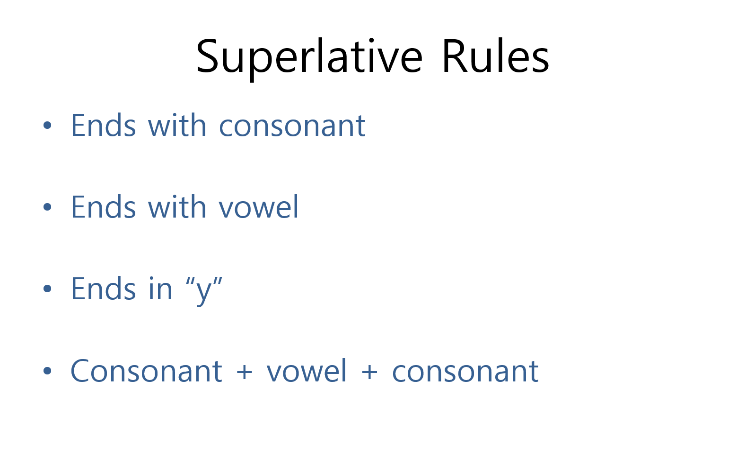 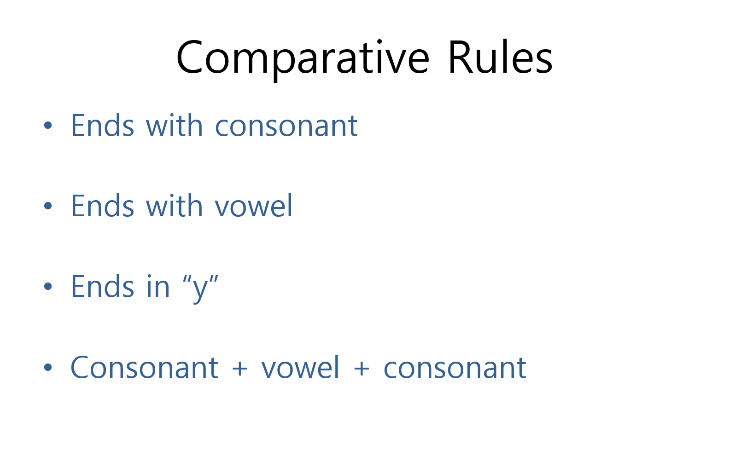 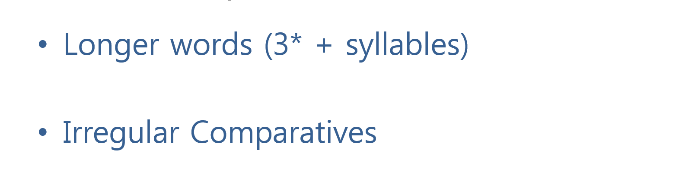 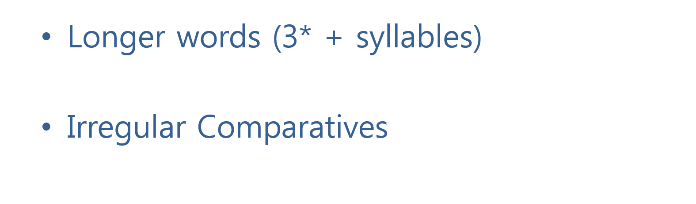 ______ is (comparative) than ______.______ is the (superlative).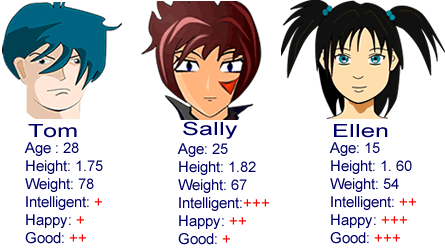 Who is taller, Sally or Ellen?  Who is happier, Tom or Ellen?  Who is smarter, Tom or Sally? Who is worse, Tom or Ellen?  Who is heavier, Sally or Ellen?  Who is younger, Sally or Tom?  
Who is the tallest?  Who is the saddest?  Who is the youngest?  Who is the best?  Who is the oldest?  Who is the smartest?  Who is the lightest?  Who is the worst?  Who is the most stupid?  AdjectiveComparativeSuperlative TallStraightBlueNiceHappyTinyBigFatColorfulSphericalGoodBadMany